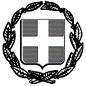 ΥΠΕΥΘΥΝΗ ΔΗΛΩΣΗ (άρθρο 8 Ν.1599/1986)Η ακρίβεια των στοιχείων που υποβάλλονται με αυτή τη δήλωση μπορεί να ελεγχθεί με βάση το αρχείο άλλων υπηρεσιών (άρθρο 8 παρ. 4 Ν. 1599/1986)Με ατομική μου ευθύνη και γνωρίζοντας τις κυρώσεις (3), που προβλέπονται από της διατάξεις της παρ. 6 του άρθρου 22 του Ν. 1599/1986, δηλώνω ότι:α) Ασκώ νόμιμα την κηδεμονία του/της μαθητή/τριας …………………………………………………………..…………………………….….. της ………………. τάξης.β) Αποδέχομαι την ενημέρωση για ζητήματα της πορείας φοίτησής του/της τηλεφωνικά ή με SMS στους αριθμούς κινητού τηλεφώνου καθώς και μέσω ηλεκτρονικών μηνυμάτων στις διευθύνσεις ηλεκτρονικού ταχυδρομείου που έχω δηλώσει παρακάτω.γ) Επιτρέπω  την ανάρτηση/ δημοσίευση φωτογραφιών του παιδιού μου:σε έντυπο ή ψηφιακό υλικό του σχολείου (π.χ. σε λεύκωμα στο τέλος της χρονιάς, στην “εφημερίδα της τάξης” ή σε CD με φωτογραφίες από δραστηριότητες που γίνονται στην τάξη)                ΝΑΙ                        ΟΧΙ  (και επιθυμώ να καλύπτεται το πρόσωπο του παιδιού μου)στον τύπο (π.χ. αν γίνει κάποια καταχώρηση σε τοπική εφημερίδα).                        	ΝΑΙ                    ΟΧΙ  (και επιθυμώ να καλύπτεται το πρόσωπο του παιδιού μου)στην ιστοσελίδα του σχολείου  (ομαδικών φωτογραφιών ή βίντεο) με σκοπό την προβολή των δραστηριοτήτων του σχολείου , με την προϋπόθεση ότι δεν θίγονται προσωπικά δεδομένα, όπως π.χ. το όνομα, η διεύθυνση της οικίας, το τηλέφωνο επικοινωνίας κ.α.                            	ΝΑΙ       ΟΧΙ (και επιθυμώ να καλύπτεται το πρόσωπο του παιδιού μου)δ) Επιτρέπω να δοθεί το email μου στο σύλλογο Γονέων και Κηδεμόνων για ενημέρωση.    ΝΑΙ       ΟΧΙ    ε) Τα στοιχεία διεύθυνσης και επικοινωνίας που δηλώνω στην επόμενη σελίδα είναι έγκυρα και για οποιαδήποτε αλλαγή τους θα ενημερώσω άμεσα το σχολείο.Στοιχεία μαθητή/τριας:Διεύθυνση κατοικίας μαθητή/τριας:Στοιχεία 1ου κηδεμόνα:Στοιχεία 2ου κηδεμόνα:Υποχρεωτικά στοιχεία                                                                                                                                      Ημερομηνία: ………………/…..…../  2022Ο/ Η Δηλών/ουσα (1) Αναγράφεται από τον ενδιαφερόμενο πολίτη ή Αρχή ή η Υπηρεσία του δημόσιου τομέα, που απευθύνεται η αίτηση.(2) Αναγράφεται ολογράφως. (3) «Όποιος εν γνώσει του δηλώνει ψευδή γεγονότα ή αρνείται ή αποκρύπτει τα αληθινά με έγγραφη υπεύθυνη δήλωση του άρθρου 8 τιμωρείται με φυλάκιση τουλάχιστον τριών μηνών. Εάν ο υπαίτιος αυτών των πράξεων σκόπευε να προσπορίσει στον εαυτόν του ή σε άλλον περιουσιακό όφελος βλάπτοντας τρίτον ή σκόπευε να βλάψει άλλον, τιμωρείται με κάθειρξη μέχρι 10 ετών.ΠΡΟΣ(1):                                          4ο Γυμνάσιο  Ξάνθης                                          4ο Γυμνάσιο  Ξάνθης                                          4ο Γυμνάσιο  Ξάνθης                                          4ο Γυμνάσιο  Ξάνθης                                          4ο Γυμνάσιο  Ξάνθης                                          4ο Γυμνάσιο  Ξάνθης                                          4ο Γυμνάσιο  Ξάνθης                                          4ο Γυμνάσιο  Ξάνθης                                          4ο Γυμνάσιο  Ξάνθης                                          4ο Γυμνάσιο  Ξάνθης                                          4ο Γυμνάσιο  Ξάνθης                                          4ο Γυμνάσιο  Ξάνθης                                          4ο Γυμνάσιο  ΞάνθηςΟ – Η Όνομα:Επώνυμο:Επώνυμο:Όνομα και Επώνυμο Πατέρα:Όνομα και Επώνυμο Πατέρα:Όνομα και Επώνυμο Πατέρα:Όνομα και Επώνυμο Πατέρα:Όνομα και Επώνυμο Μητέρας:Όνομα και Επώνυμο Μητέρας:Όνομα και Επώνυμο Μητέρας:Όνομα και Επώνυμο Μητέρας:Ημερομηνία γέννησης(2):Ημερομηνία γέννησης(2):Ημερομηνία γέννησης(2):Ημερομηνία γέννησης(2):Τόπος Γέννησης:Τόπος Γέννησης:Τόπος Γέννησης:Τόπος Γέννησης:Αριθμός Δελτίου Ταυτότητας:Αριθμός Δελτίου Ταυτότητας:Αριθμός Δελτίου Ταυτότητας:Αριθμός Δελτίου Ταυτότητας:Τηλέφωνο Τηλέφωνο Τόπος Κατοικίας:Τόπος Κατοικίας:Οδός:Αριθ:ΤΚ:Email: Email: Email: Επώνυμο*……………………………………………Όνομα*……………………………………………Τάξη*……………………………………………Οδός – αριθμός*……………………………………………Πόλη/χωριό*……………………………………………ΤΚ*……………………………………………Δήμος*……………………………………………Σχέση*Πατέρας   /  Μητέρα   /  Άλλο …………………………………………….Πατέρας   /  Μητέρα   /  Άλλο …………………………………………….Πατέρας   /  Μητέρα   /  Άλλο …………………………………………….Επώνυμο*……………………………………………Όνομα*……………………………………………Οδός – αριθμός*……………………………………………Πόλη/χωριό*……………………………………………ΤΚ*……………………………………………Δήμος*……………………………………………Κιν.τηλέφωνο*……………………………………………Email*……………………………………………Τηλ.οικίας……………………………………………Τηλ.εργασίας……………………………………………Άλλο τηλέφωνο……………………………………………Σχέση*Πατέρας   /  Μητέρα   /  Άλλο …………………………………………….Πατέρας   /  Μητέρα   /  Άλλο …………………………………………….Πατέρας   /  Μητέρα   /  Άλλο …………………………………………….Επώνυμο*……………………………………………Όνομα*……………………………………………Οδός – αριθμός*……………………………………………Πόλη/χωριό*……………………………………………ΤΚ*……………………………………………Δήμος*……………………………………………Κιν.τηλέφωνο*……………………………………………Email*……………………………………………Τηλ.οικίας……………………………………………Τηλ.εργασίας……………………………………………Άλλο τηλέφωνο……………………………………………